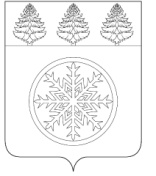 РОССИЙСКАЯ ФЕДЕРАЦИЯИРКУТСКАЯ ОБЛАСТЬАдминистрацияЗиминского городского муниципального образованияП О С Т А Н О В Л Е Н И Еот 16.06.2023                                Зима                                      № 493О внесении изменений в постановление администрации Зиминского городского муниципального образования от 01.11.2022 № 1074В целях  уточнения перечня муниципального имущества, свободного от прав третьих лиц (за исключением имущественных прав субъектов малого и среднего предпринимательства, физических лиц, не являющихся индивидуальными предпринимателями и применяющие специальный налоговый режим «Налог на профессиональный доход»), руководствуясь статьей 28 Устава Зиминского городского муниципального образования, администрация Зиминского городского муниципального образованияП О С Т А Н О В Л Я Е Т : 1. Внести в постановление администрации Зиминского городского муниципального образования от 01.11.2022 № 1074 «Об утверждении перечня муниципального имущества, свободного от прав третьих лиц (за исключением имущественных прав субъектов малого и среднего предпринимательства, физических лиц, не являющихся индивидуальными предпринимателями и применяющие специальный налоговый режим «Налог на профессиональный доход») (далее – постановление), следующие изменения:- дополнить перечень муниципального имущества, изложенный в приложении к постановлению следующими словами: «5. Земельный участок по адресу: Иркутская область, город Зима, ул. Коминтерна, 153 «Б», кадастровый № 38:35:010271:56, площадью 5951 кв.м, разрешенное использование – коммунально-складское и производственное предприятие IVкласса вредности различного профиля.».2. Настоящее постановление вступает в силу со дня его размещения на официальном сайте администрации Зиминского городского муниципального образования.3. Контроль исполнения настоящего постановления возложить на первого заместителя мэра городского округа.Мэр Зиминского городскогомуниципального образования 	     	                                                           А.Н. Коновалов